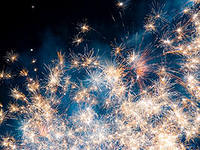 Внимание!Покупая пиротехническое изделие, обратите внимание на упаковку, где должно быть указано следующее: изготовитель, его адрес, телефон, штрих-код, подробная инструкция на русском языке, для какого возраста предназначено изделие, место использования, срок годности изделия, способ утилизации, а также знак того, что изделие сертифицировано.Пиротехнические изделия бытового назначения не могут иметь класс опасности выше III класса. В зависимости от типа пиротехнического изделия радиус опасной зоны составляет от 5 до 30 метров.При использовании пиротехнических изделий внимательно прочитайте инструкцию и точно выполняйте ее требования.При обращении с пиротехническими изделиями ЗАПРЕЩАЕТСЯ:использовать пиротехнические изделия лицам моложе 18 лет без присутствия взрослых;курить рядом с пиротехническими изделиями;бросать, ударять пиротехнические изделия;бросать пиротехнические изделия в огонь;применять пиротехнические изделия в помещении, на крышах, балконах (исключение: бенгальские огни, тортовые свечи, хлопушки);держать в руках работающие пиротехнические изделия (кроме бенгальских огней, тортовых свечей, хлопушек);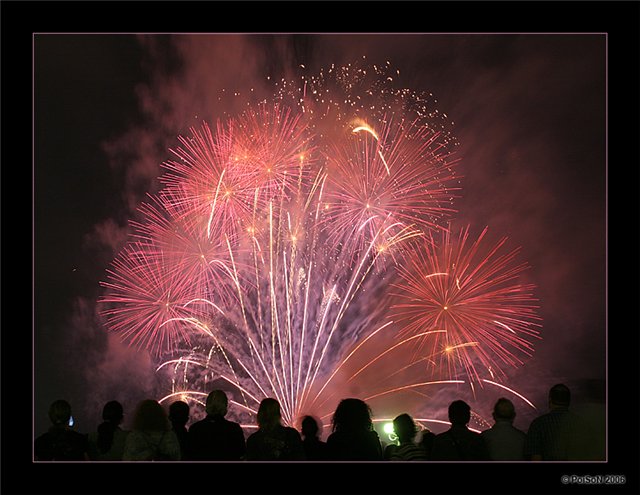 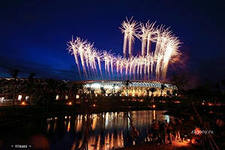 наклоняться над пиротехническими изделиями во время поджога фитиля, а также во время работы пиротехнических изделий;в случае затухания фитиля поджигать его еще раз;применение пиротехнических изделий развлекательного характера в ночное время (с 23.00 до 07.00), за исключением разрешенных законом дат;применение пиротехнических изделий при сильном либо порывистом ветре и при грозе;в зависимости от типа пиротехнических изделий подходить и наклоняться над ними в течение от 2 до 15 минут после окончания их работы;применение пиротехнических изделий ближе 50 метров от зданий, сооружений, высоких деревьев, мачт, линий электрических передач и т.п.